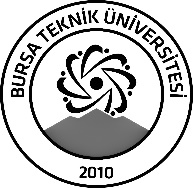 BURSA TEKNİK ÜNİVERSİTESİLİSANSÜSTÜ EĞİTİM ENSTİTÜSÜBURSA TEKNİK ÜNİVERSİTESİLİSANSÜSTÜ EĞİTİM ENSTİTÜSÜBURSA TEKNİK ÜNİVERSİTESİLİSANSÜSTÜ EĞİTİM ENSTİTÜSÜÖĞRENCİ BİLGİLERİÖĞRENCİ BİLGİLERİÖĞRENCİ BİLGİLERİÖĞRENCİ BİLGİLERİAdı- SoyadıAdı- SoyadıŞükran AŞGINŞükran AŞGINAnabilim DalıAnabilim DalıGıda MühendisliğiGıda MühendisliğiDanışmanıDanışmanıFurkan Türker SARICAOĞLUFurkan Türker SARICAOĞLUSEMİNER BİLGİLERİSEMİNER BİLGİLERİSEMİNER BİLGİLERİSEMİNER BİLGİLERİSeminer AdıSeminer AdıKudret Narının Bileşimi ve Gıdalarda Kullanım PotansiyeliKudret Narının Bileşimi ve Gıdalarda Kullanım PotansiyeliSeminer TarihiSeminer Tarihi   27/01/2023   27/01/2023Seminer Yeri Seminer Yeri OnlineSaat: 10:00Online Toplantı Bilgileri Online Toplantı Bilgileri https://us05web.zoom.us/j/85842294379?pwd=dS9LZnJHNmNvNUw2cHZwQnhYTVhpQT09
Toplantı Kimliği: 858 4229 4379
Parola: 49cjkmhttps://us05web.zoom.us/j/85842294379?pwd=dS9LZnJHNmNvNUw2cHZwQnhYTVhpQT09
Toplantı Kimliği: 858 4229 4379
Parola: 49cjkmAçıklamalar: Bu form doldurularak seminer tarihinden en az 3 gün önce enstitu@btu.edu.tr adresine e-mail ile gönderilecektir.Açıklamalar: Bu form doldurularak seminer tarihinden en az 3 gün önce enstitu@btu.edu.tr adresine e-mail ile gönderilecektir.Açıklamalar: Bu form doldurularak seminer tarihinden en az 3 gün önce enstitu@btu.edu.tr adresine e-mail ile gönderilecektir.Açıklamalar: Bu form doldurularak seminer tarihinden en az 3 gün önce enstitu@btu.edu.tr adresine e-mail ile gönderilecektir.